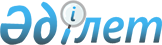 Шығыс Қазақстан облысы Аягөз аудандық мәслихатының 2020 жылғы 25 желтоқсандағы №55/540-VІ "2021-2023 жылдарға арналған Аягөз ауданының Қопа ауылдық округінің бюджеті туралы" шешіміне өзгерістер енгізу туралыШығыс Қазақстан облысы Аягөз аудандық мәслихатының 2021 жылғы 2 желтоқсандағы № 9/170-VII шешімі
      Шығыс Қазақстан облысы Аягөз аудандық мәслихаты ШЕШТІ:
      1. Шығыс Қазақстан облысы Аягөз аудандық мәслихатының "2021-2023 жылдарға арналған Аягөз ауданының Қопа ауылдық округінің бюджеті туралы" 2020 жылғы 25 желтоқсандағы № 55/540-VІ шешіміне (Нормативтік құқықтық актілерді мемлекеттік тіркеу тізілімінде №8313 болып тіркелген) мынадай өзгерістер енгізілсін:
      1- тармақ жаңа редакцияда жазылсын:
      "1. 2021-2023 жылдарға арналған Қопа ауылдық округінің бюджеті тиісінше 1, 2 және 3 қосымшаларға сәйкес, соның ішінде 2021 жылға келесі көлемдерде бекітілсін:
      1) кірістер – 20662,5 мың теңге, соның ішінде: 
      салықтық түсімдер – 1718,9 мың теңге; 
      салықтық емес түсімдер – 0,0 мың теңге; 
      негізгі капиталды сатудан түсетін түсімдер – 601,0 мың теңге;
      трансферттер түсімі – 18342,6 мың теңге;
      2) шығындар – 20916,9 мың теңге;
      3) таза бюджеттік кредиттеу – 0,0 мың теңге, соның ішінде:
      бюджеттік кредиттер – 0,0 мың теңге;
      бюджеттік кредиттерді өтеу – 0,0 мың теңге; 
      4) қаржы активтерімен операциялар бойынша сальдо – 0,0 мың теңге, соның ішінде:
      қаржы активтерін сатып алу – 0,0 мың теңге;
      мемлекеттің қаржы активтерін сатудан түсетін түсімдер – 0,0 мың теңге;
      5) бюджет тапшылығы (профициті) – - 254,4 мың теңге;
      6) бюджет тапшылығын қаржыландыру (профицитін пайдалану) – 254,4 мың теңге, соның ішінде:
      қарыздар түсімі – 0,0 мың теңге;
      қарыздарды өтеу – 0,0 мың теңге;
      бюджет қаражатының пайдаланылатын қалдықтары – 254,4 мың теңге."; 
      көрсетілген шешімнің 1- қосымшасы осы шешімнің қосымшасына сәйкес жаңа редакцияда жазылсын.
      2. Осы шешiм 2021 жылдың 1қаңтарынан бастап қолданысқа енгізіледі. 2021 жылға арналған Қопа ауылдық округінің бюджеті
					© 2012. Қазақстан Республикасы Әділет министрлігінің «Қазақстан Республикасының Заңнама және құқықтық ақпарат институты» ШЖҚ РМК
				
      Аягөз аудандық мәслихат хатшысы 

Қ. Досиханов
Аягөз аудандық мәслихатының
2021 жылғы 2 желтоқсандағы
№9/170-VIІ шешіміне
қосымша
Аягөз аудандық мәслихатының
2020 жылғы 25 желтоқсандағы№55/540-VI шешіміне
1-қосымша
Санаты
Санаты
Санаты
Санаты
Санаты
Сома
(мың теңге)
Сыныбы
Сыныбы
Сыныбы
Сома
(мың теңге)
Ішкі сыныбы
Ішкі сыныбы
Сома
(мың теңге)
Атауы
Сома
(мың теңге)
І.Кірістер
20662,5
1
1
Салықтық түсімдер
1718,9
01
Табыс салығы
67,3
2
Жеке табыс салығы
67,3
04
Меншiкке салынатын салықтар
1651,6
1
Мүлiкке салынатын салықтар
57,3
3
Жер салығы
326,7
4
Көлiк құралдарына салынатын салық
1267,6
2
2
Салықтық емес түсiмдер
0,0
01
Мемлекеттік меншіктен түсетін кірістер
0,0
5
Мемлекет меншігіндегі мүлікті жалға беруден түсетін кірістер
0,0
06
Басқа да салықтық емес түсімдер
0,0
1
Басқа да салықтық емес түсімдер
0,0
3
3
Негізгі капиталды сатудан түсетін түсімдер
601,0
01
Мемлекеттік мекемелерге бекітілген мемлекеттік мүлікті сату
601,0
1
Мемлекеттік мекемелерге бекітілген мемлекеттік мүлікті сату
601,0
4
4
Трансферттер түсімі
18342,6
02
Мемлекеттiк басқарудың жоғары тұрған органдарынан түсетiн трансферттер
18342,6
3
Аудандық (облыстық маңызы бар қаланың) бюджетінен трансферттер
18342,6
Функционалдық топ
Функционалдық топ
Функционалдық топ
Функционалдық топ
Функционалдық топ
Сома (мың теңге)
Функционалдық кіші топ
Функционалдық кіші топ
Функционалдық кіші топ
Функционалдық кіші топ
Сома (мың теңге)
Бюджеттік бағдарламалардың әкімшісі
Бюджеттік бағдарламалардың әкімшісі
Бюджеттік бағдарламалардың әкімшісі
Сома (мың теңге)
Бағдарлама
Бағдарлама
Сома (мың теңге)
Атауы
Сома (мың теңге)
ІІ. Шығындар
20916,9
01
Жалпы сипаттағы мемлекеттiк қызметтер
19362,4
1
Мемлекеттiк басқарудың жалпы функцияларын орындайтын өкiлдi, атқарушы және басқа органдар
19362,4
124
Аудандық маңызы бар қала, ауыл, кент, ауылдық округ әкімінің аппараты
19362,4
001
Аудандық маңызы бар қала, ауыл, кент, ауылдық округ әкімінің қызметін қамтамасыз ету жөніндегі қызметтер
18590,0
022
Мемлекеттік органның күрделі шығыстары
772,4
07
Тұрғын үй-коммуналдық шаруашылық
0,0
2
Коммуналдық шаруашылық
0,0
124
Аудандық маңызы бар қала, ауыл, кент, ауылдық округ әкімінің аппараты
0,0
014
Елді мекендерді сумен жабдықтауды ұйымдастыру
0,0
3
Елді-мекендерді көркейту
0,0
124
Аудандық маңызы бар қала, ауыл, кент, ауылдық округ әкімінің аппараты
0,0
008
Елді мекендердегі көшелерді жарықтандыру
0,0
009
Елді мекендердің санитариясын қамтамасыз ету
0,0
010
Жерлеу орындарын ұстау және туыстары жоқ адамдарды жерлеу
0,0
011
Елді мекендерді абаттандыру мен көгалдандыру
0,0
12
Көлiк және коммуникация
457,1
1
Автомобиль көлiгi
457,1
124
Аудандық маңызы бар қала, ауыл, кент, ауылдық округ әкімінің аппараты
457,1
013
Аудандық маңызы бар қалаларда, ауылдарда, кенттерде, ауылдық округтерде автомобиль жолдарының жұмыс істеуін қамтамасыз ету
457,1
13
Басқалар
1080,0
9
Басқалар
1080,0
124
Аудандық маңызы бар қала, ауыл, кент, ауылдық округ әкімінің аппараты
1080,0
040
Өңірлерді дамытудың 2025 жылға дейінгі бағдарламасы шеңберінде өңірлерді экономикалық дамытуға жәрдемдесу бойынша шараларды іске асыруға ауылдық елді мекендерді жайластыруды шешуге арналған іс-шараларды іске асыру
1080,0
15
Трансферттер
17,4
1
Трансферттер
17,4
124
Аудандық маңызы бар қала, ауыл, кент, ауылдық округ әкімінің аппараты
17,4
048
Пайдаланылмаған (толық пайдаланылмаған) нысаналы трансферттерді қайтару
17,4
III.Таза бюджеттік кредиттеу
0,0
Бюджеттік кредиттер
0,0
Бюджеттік кредиттерді өтеу
0,0
IV. Қаржы активтерімен операциялар бойынша сальдо
0,0
Қаржы активтерін сатып алу
0,0
Мемлекеттің қаржы активтерін сатудан түсетін түсімдер
0,0
V. Бюджет тапшылығы (профициті)
- 254,4
VI. Бюджет тапшылығын қаржыландыру (профицитін пайдалану)
254,4
Қарыздар түсімі
0,0
Қарыздарды өтеу
0,0
8
Бюджет қаражатының пайдаланылатын қалдықтары
254,4
01
Бюджет қаражаты қалдықтары
254,4
1
Бюджет қаражатының бос қалдықтары
254,4